ASSOCIATION FOR INTERNATIONAL ARBITRATIONAvenue Louise 146/9, 1050 Brussels, BelgiumTel :+32 2 643 3301, Fax :+32 2 646 2431,  http://www.arbitration-adr.orgEUROPEAN MEDIATION TRAINING FOR PRACTITIONERS OF JUSTICE, 2012PLEASE FILL IN THIS FORM, SAVE AND E-MAIL IT ALONG WITH YOUR CV, DIPLOMAS AND CERTFICATES  PROVING YOUR EDUCATIONAL AND PROFESSIONAL QUALIFICATIONS TO: emtpj@arbitation-adr.org  EMTPJ REGISTRATION FORMWhen?	The EMTPJ Program will take place from September 3 to 15, 2012 Where? 	HUB Campus Brussel - T'Serclaes/Hermes/Erasmus, Stormstraat 2 Rue de l'assaut, 1000 Brussels, Belgium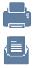 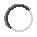 EMTPJ Course fees:€3500 for non-members(+VAT 21%)€3000 for AIA members (+VAT 21%)For Further information please check: www.emtpj.eu Last NameFirst nameFirst nameProfessionOrganisationOrganisationAddressPhoneZip CodeCityStateZip CodeFaxCountryEmailDateDateInvoice receivers addressInvoice receivers addressInvoice receivers addressInvoice receivers addressInvoice receivers address(If different from the address above)(If different from the address above)(If different from the address above)(If different from the address above)(If different from the address above)AddressZip CodeCityStateZip CodeCountryVAT       VAT       